Sulz am Neckar, April 2021Now available: The new KIPP "CLAMPING TECHNOLOGY" and "OPERATING PARTS | STANDARD ELEMENTS" cataloguesHEINRICH KIPP WERK has published the current catalogues for the fields "OPERATING PARTS | STANDARD ELEMENTS" and "CLAMPING TECHNOLOGY". The reference publications for designers are available from April 2021 - for the first time simultaneously - and contain a total of 55,000 articles, including 5,000 new items. Both catalogues appear in several languages and are also available as eCatalogues or PDF editions. DownloadThe new KIPP "OPERATING PARTS | STANDARD ELEMENTS" catalogue has 1,600 pages. New to the catalogue are e.g. the two product lines FEATURE grip and NOVOnox hygienic. Under the name FEATURE grip, KIPP has developed smart components and solutions that record information and can be networked, and so are suitable for Industry 4.0. The product line NOVOnox hygienic is a range of stainless steel products that have been designed to target the high hygienic requirements of the foodstuff and pharmaceutical industries, medical technology and the packaging sectors.In addition to these two new product lines, the catalogue also includes a large number of new thermoset products, indexing plungers, ball lock pins as well as tubular handles and hinges. Up to 98% of all standard components are available ex-stock and so can be quickly delivered.Also many new clamping technology productsIn the 580 page "CLAMPING TECHNOLOGY" catalogue, KIPP has significantly expanded the range - not only with individual product variants, but also with completely new systems.One highlight is the KIPPflexX 5-axis vice. It can be used as a normal vice for clamping rough workpieces and as a centric vice with pull-down effect, so 2IN1. Other new systems are the 5-axis module clamping system 138 for the zero-point clamping of large and heavy workpieces, pneumatically operated clamping elements for the partial automation of processes and a chain clamp system for secure clamping and fixating of workpieces with irregular contours on machining centres.New basic elements with T-slots and with other base dimensions, heights and cube forms can also be found in the catalogue. (Characters including spaces: 2,174)Image overview: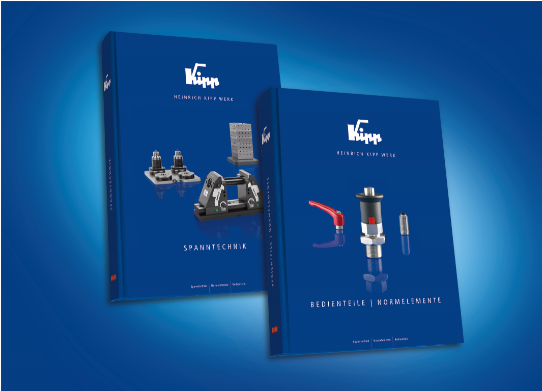 KIPP-Kataloge-Spanntechnik-Bedienteile.jpg: The new KIPP catalogues for the fields "CLAMPING TECHNOLOGY" and "OPERATING PARTS | STANDARD ELEMENTS" list a total of 55,000 products.Deeplinks:https://www.kippwerk.de/de/de/Download/Kataloge.htmlhttps://www.kippwerk.de/de/de/News/KIPP-News/Der-neue-KIPP-Katalog-Bedienteile-Normelemente.htmlhttps://www.kippwerk.de/de/de/News/KIPP-News/Der-neue-Spanntechnik-Katalog-von-KIPP.htmlAdditional information and press photosSee www.kipp.com, Region: Germany, Category: News / Press areaMeta-Title:Available from April: The new KIPP cataloguesMeta-Description:The catalogues for the fields "CLAMPING TECHNOLOGY" and "OPERATING PARTS | STANDARD ELEMENTS" list a total of 55,000 products.Keywords:KIPP, HEINRICH KIPP WERK, catalogue, catalogues, standard elements, operating parts, clamping technology, new productsDownload Area:https://www.kippwerk.de/de/en/Products/Clamping-technology.html HEINRICH KIPP WERK GmbH & Co. KGStefanie Beck, MarketingHeubergstrasse 272172 Sulz am NeckarTelephone: +49 7454 793-30Email: stefanie.beck@kipp.com 